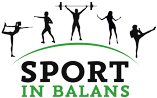 InschrijfformulierDoor ondertekening accepteer je de regels en reglementen van de vereniging, zoals deze op onze site te lezen zijn onder het kopje “Contributie en Reglement” (1e QR code of https://sportinbalansdreumel.nl/contributie-reglement/). Tevens verklaar je op de hoogte te zijn van en akkoord te gaan met onze privacyverklaring welke op onze site te lezen is onder het kopje Privacyverklaring (2e QR code of https://sportinbalansdreumel.nl/privacyverklaring/)Datum:                                                  Handtekening:Bij minderjarige leden dient een ouder c.q. wettelijke vertegenwoordiger het inschrijfformulier te ondertekenen.VoornaamAchternaamGeboortedatumStraatnaam en huisnummerPostcode en woonplaatsTelefoon (vast/mobiel)E-mailadresBijzonderheden (allergie, ziektes)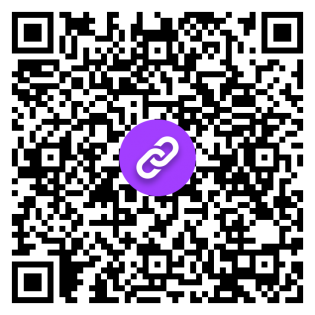 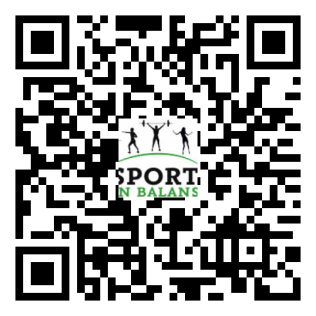 